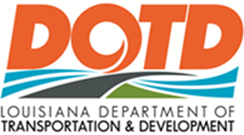 STATE PROJECT NO. _______________________FEDERAL AID PROJECT NO. _____________________________ PARISH SALE OF LAND          OR      SALE OF BUILDING(S) PARCEL NO. __________  DESCRIPTION ________________________________________________________________________________________________PERFORMANCE GUARANTY MINIMUM ($1.00 per square feet): ______________________________NAME OF BIDDERBID AMOUNT20% DEPOSIT      *LAND SALES ONLY   YES                 NO   YES                 NO   YES                 NO   YES                 NOTYPE OF PAYMENT:CASH      CHECK     MONEY ORDERCASH      CHECK     MONEY ORDERCASH      CHECK     MONEY ORDERCASH      CHECK     MONEY ORDERAMOUNT OF GAURANTY ENCLOSED